Galway City Partnership clg : BRIDGE project are recruiting for a full-time Integration Support WorkerThe primary role of the Integration Support Worker will be to deliver ongoing integration support to third country individuals and families living in County Galway including those with status who are transitioning to life outside Direct Provision. The position is 35 hours per week until 31st December 2023, subject to funding.Please submit your Curriculum Vitae and cover letter by email to recruitment@gcp.ie  Closing date for applications is 1pm on 29th May, 2023.Garda Vetting will apply.Galway City Partnership is an equal opportunities employer.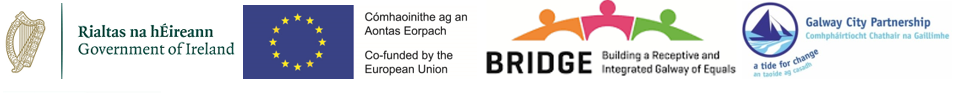 This project is funded by Department Children, Equality Disability, Integration and Youth